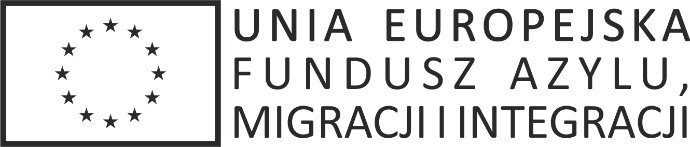 BEZPIECZNA PRZYSTAŃZałącznik nr 7 do SIWZ – Wykaz osóbWykaz osób, skierowanych przez Wykonawcę do realizacji zamówienia na potwierdzenie spełniania warunków udziału w postępowaniuPostępowanie nr AL-ZP.272-3/18/ZP/PNOświadczam, że dysponuję/będę dysponował*Miejsce, data ………………………………………….				        …………………………………………………..Pieczęć imienna (zalecane) i podpis osób/osoby    uprawnionych/uprawnionej do reprezentowania Wykonawcy*niepotrzebne skreślić**należy podać podstawę do dysponowania osobami wskazanymi w wykazie, np. umowa o pracę, umowa zlecenie, itp. Ponadto, jeżeli wykonawca będzie polegał na osobach zdolnych do wykonania zamówienia innych podmiotów, niezależnie od charakteru prawnego łączących go z nim stosunków, zobowiązany jest udowodnić zamawiającemu, iż będzie dysponował zasobami niezbędnymi do realizacji zamówienia. W tym celu musi w szczególności przedstawić zobowiązanie tych podmiotów do oddania mu do dyspozycji niezbędnych zasobów na okres korzystania z nich przy wykonywaniu zamówienia.Lp.Imię i nazwisko osoby, która będzie uczestniczyła w wykonywaniu zamówieniaKwalifikacje zawodowe/uprawnienia/wykształcenieInformacja o podstawie do dysponowania osobą**1.specjalista posiadający wykształcenie średnie techniczne i uprawnienia budowlane 
do kierowania robotami bez ograniczeń 
w specjalności konstrukcyjno-budowlanejPan/Pani ……………….2.specjalista posiadający wykształcenie co najmniej średnie techniczne i uprawnienia budowlane do kierowania robotami budowlanymi bez ograniczeń w specjalności instalacyjnej w zakresie sieci, instalacji 
i urządzeń elektrycznych i elektroenergetycznych,Pan/Pani ……………………. 3.specjalista posiadający aktualne świadectwo kwalifikacyjne w zakresie niezbędnym wynikającym z Rozporządzenia Ministra Gospodarki, Pracy i Polityki Społecznej z dnia 28 kwietnia 2003 r. uprawniające do zajmowania się eksploatacją urządzeń, instalacji elektrycznej w zakresie obsługi, konserwacji, montażu układów kontrolno – pomiarowych, remontów dla urządzeń, instalacji - grupa I (elektryczne do 1 kV) –  eksploatacyjne (E) i dozorowe (D)Pan/Pani …………………….